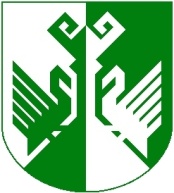 от 04 марта 2022 года № 98Об утверждении порядка сбора информации в области гражданской обороны, защиты населения и территорий от чрезвычайных ситуаций природного и техногенного характера в Сернурском муниципальном районе Республики Марий ЭлВ соответствии с Федеральным законом от 21 декабря 1994 года № 68-ФЗ "О защите населения и территорий от чрезвычайных ситуаций природного и техногенного характера", Постановлениями Правительства Российской Федерации от 24 марта 1997 года № 334 "О Порядке сбора и обмена в Российской Федерации информацией в области защиты населения и территорий от чрезвычайных ситуаций природного и техногенного характера", от 30 декабря 2003 года №794 "О единой государственной системе предупреждения и ликвидации чрезвычайных ситуаций", приказа МЧС России от 11 января 2021 года № 2 «Об утверждении инструкции о сроках и формах представления информации в области защиты населения и территорий от чрезвычайных ситуаций природного и техногенного характера» и в целях осуществления оперативного обмена информацией между Правительством Республики Марий Эл, Главным управлением МЧС России по Республике Марий Эл, Комитетом гражданской обороны и защиты населения Республики Марий Эл и администрацией Сернурского муниципального района об угрозе возникновения или возникновении чрезвычайных ситуаций, администрация Сернурского муниципального района Республики Марий Эл п о с т а н о в л я е т: 1.Утвердить прилагаемое Положение о порядке сбора и обмена информацией в области гражданской обороны, защиты населения и территорий от чрезвычайных ситуаций природного и техногенного характера в Сернурском муниципальном районе (далее - Положение). 2.Единой дежурно-диспетчерской службе администрации Сернурского муниципального района обеспечить сбор, обработку и обмен информацией в области гражданской обороны, защиты населения и территорий от чрезвычайных ситуаций природного и техногенного характера в Сернурском муниципальном районе, и представление информации в Центр управления в кризисных ситуациях Главного управления МЧС России по Республике Марий Эл в соответствии с приложением 1 к Положению. 3.Отделу ГОЧС, архитектуры и экологической безопасности администрации Сернурского муниципального района обеспечить сбор, обработку и представление информации в соответствии с Приложением 2 к Положению. 3.1.Рекомендовать главам поселений и руководителям организаций, входящих в состав Сернурского муниципального района, независимо от организационно-правовой формы собственности принять к руководству данное Положение и обеспечить своевременное представление информации в области гражданской обороны, защиты населения и территорий от чрезвычайных ситуаций природного и техногенного характера; 4. Признать утратившим силу постановление администрации муниципального образования «Сернурский муниципальный район» от 16 июня 2014 года № 262 «О порядке сбора и обмена информацией в области защиты населения от чрезвычайных ситуаций»5. Контроль за исполнением настоящего постановления возложить на первого заместителя главы администрации Сернурского муниципального района Якимова А.С.6. Настоящее постановление опубликовать на официальном сайте администрации Сернурского муниципального района - www.portal.mari.ru/sernur в информационно - телекоммуникационной сети «Интернет».7. Настоящее постановление вступает в силу со дня его подписания.Глава администрации Сернурскогомуниципального района                                                   А. КугергинЯкимов И.А.9-89-72СОГЛАСОВАНО:УТВЕРЖДЁНпостановлением администрации Сернурского муниципального района Республики Марий Элот «04» марта 2022 г. № 98ПОЛОЖЕНИЕ о порядке сбора и обмена информацией в области гражданской обороны,  защиты населения и территорий от чрезвычайных ситуаций природного и техногенного характера в Сернурском муниципальном районе Настоящее Положение разработано в соответствии с требованиями Федерального закона от 21.12.1994 № 68-ФЗ «О защите населения и территорий от чрезвычайных ситуаций природного и техногенного характера», пункта 4 Постановления Правительства Российской Федерации от 24.03.1997 № 334 «О порядке сбора и обмена в Российской Федерации информацией в области защиты населения и территорий от чрезвычайных ситуаций природного и техногенного характера», Постановления Правительства Российской Федерации от 30.12.2003 № 794 «О единой государственной системе предупреждения и ликвидации чрезвычайных ситуаций», приказа МЧС России от 11 января 2021 года № 2 «Об утверждении инструкции о сроках и формах представления информации в области защиты населения и территорий от чрезвычайных ситуаций природного и техногенного характера»Настоящее Положение определяет порядок, сроки и формы представления информации в области гражданской обороны, защиты населения и территорий от чрезвычайных ситуаций природного и техногенного характера в Сернурском муниципальном районе (далее - информация) при угрозе возникновения или возникновении чрезвычайных ситуаций, а также при повседневной деятельности. Понятие «чрезвычайная ситуация», употребляемое в настоящем Положении, соответствует понятию, установленному Федеральным законом от 21 декабря 1994 г. N 68-ФЗ «О защите населения и территорий от чрезвычайных ситуаций природного и техногенного характера». В зависимости от назначения информация подразделяется на оперативную и текущую. К оперативной относится информация, предназначенная для оповещения населения об угрозе возникновения или возникновении чрезвычайных ситуаций на территории Сернурского муниципального района, оценке вероятных последствий чрезвычайных ситуаций и принятии мер по их ликвидации. Оперативную информацию составляют сведения о факте (угрозе) и основных параметрах чрезвычайной ситуации, о первоочередных мерах по защите населения и территорий, ведении аварийно-спасательных и других неотложных работ, о силах и средствах, задействованных для ее ликвидации. Информация об угрозе возникновения или возникновении чрезвычайных ситуаций на территории Сернурского муниципального района представляется в соответствии с критериями информации о чрезвычайных ситуациях, установленными приказом Министерства Российской Федерации по делам гражданской обороны, чрезвычайным ситуациям и ликвидации последствий стихийных бедствий. Оперативная информация из поселений и организаций, расположенных на территории Сернурского муниципального района, в соответствии со Сроками и формами оперативных донесений об угрозе возникновения, возникновении и ликвидации чрезвычайных ситуаций на территории Сернурского муниципального района согласно Приложению 1 к настоящему Положению, представляется в администрацию Сернурского муниципального района через ЕДДС администрации Сернурского муниципального района в отдел ГОЧС, архитектуры и экологической безопасности администрации Сернурского муниципального района. К текущей информации Сернурского муниципального района относится информация о повседневной деятельности органов местного самоуправления поселений, входящих в состав Сернурского муниципального района, и организаций независимо от их организационно-правовых форм и форм собственности в области гражданской обороны, защиты населения и территорий от чрезвычайных ситуаций. Текущая информация из поселений Сернурского муниципального района и организаций, находящихся на территории Сернурского муниципального района, представляется в администрацию Сернурского муниципального района (отдел ГОЧС, архитектуры и экологической безопасности) в соответствии с Перечнем плановых донесений согласно Приложению 2 к настоящему Положению, а также по дополнительным запросам администрации Сернурского муниципального района. Сроки и формы представления текущей информации определяются правовыми актами МЧС России, Правительства Республики Марий Эл, муниципальными правовыми актами Сернурского муниципального района.Приложение 1 к Положению о порядке сбора и обмена информацией в области гражданской обороны, защиты населения и территорий от чрезвычайных ситуаций природного и техногенного характера в Сернурского муниципальном районеСРОКИ И ФОРМЫоперативных донесений об угрозе возникновения, возникновении и ликвидации чрезвычайных ситуаций на территории Сернурского муниципального районаФорма 1/ЧСДонесениеоб угрозе (прогнозе) чрезвычайной ситуацииФорма 2/ЧСДонесениео факте и основных параметрах чрезвычайной ситуацииФорма 3/ЧСДонесениео мерах по защите населения и территорий, веденииаварийно-спасательных и других неотложных работФорма 4/ЧСДонесениео силах и средствах, задействованных для ликвидации чрезвычайной ситуацииФорма 5/ЧСИтоговое донесение о чрезвычайной ситуацииПриложение 2 к Положению о порядке сбора и обмена информацией в области гражданской обороны, защиты населения и территорий от чрезвычайных ситуаций природного и техногенного характерав Сернурском муниципальном районеПереченьплановых донесений поселений, входящих в состав Сернурского муниципальногорайона и организаций (независимо от организационно-правовых форм и форм собственности) находящихся на территории Сернурского муниципального районаШЕРНУРМУНИЦИПАЛЬНЫЙ  РАЙОНЫНАДМИНИСТРАЦИЙЖЕАДМИНИСТРАЦИЯ СЕРНУРСКОГО МУНИЦИПАЛЬНОГО РАЙОНАПУНЧАЛПОСТАНОВЛЕНИЕРуководитель отдела ГОЧС, архитектуры и экологической безопасности администрации Сернурского муниципального района                                                                            С.И. КалининРуководитель отдела организационно – правовой работы и кадров администрации Сернурского муниципального района04.03.2022                                                           А.С. Антонов04.03.2022Nп/пНаименование донесенияКто представляетКто представляетКому представляетсяПериодичность и сроки представления информацииФорма представления(код)1Информация (донесение) об угрозе возникновения (прогнозе) чрезвычайной ситуации (далее - ЧС) Руководители организаций (независимо от организационно-правовых форм и форм собственности) Руководители организаций (независимо от организационно-правовых форм и форм собственности) Главам (главам администраций) поселений.  В федеральные органы исполнительной власти по подчиненности Незамедлительно, по любым из имеющихся средств связи, через ЕДДС Сернурского муниципального района (далее - ЕДДС СМР), с последующим подтверждением путем представления формы 1/ЧС в течение 1-го часа с момента получения данной информации. В дальнейшем, при резком изменении обстановки - незамедлительно 1/ЧС 1Информация (донесение) об угрозе возникновения (прогнозе) чрезвычайной ситуации (далее - ЧС) Главы администраций поселений Главы администраций поселений Главе администрации муниципального района  Незамедлительно, по любым из имеющихся средств связи, через ЕДДС Сернурского муниципального района (далее - ЕДДС СМР), с последующим подтверждением путем представления формы 1/ЧС в течение 1-го часа с момента получения данной информации. В дальнейшем, при резком изменении обстановки - незамедлительно 1/ЧС 1Информация (донесение) об угрозе возникновения (прогнозе) чрезвычайной ситуации (далее - ЧС) Глава администрации муниципального района  Глава администрации муниципального района  В Центр управления в кризисных ситуациях Главного управления МЧС России по Республике Марий Эл (далее - ЦУКС ГУ МЧС РМЭ) Незамедлительно, по любым из имеющихся средств связи, через ЕДДС Сернурского муниципального района (далее - ЕДДС СМР), с последующим подтверждением путем представления формы 1/ЧС в течение 1-го часа с момента получения данной информации. В дальнейшем, при резком изменении обстановки - незамедлительно 1/ЧС 2Информация (донесение) о факте основных параметров ЧС Руководители организаций (независимо от организационно-правовых форм и форм собственности) Руководители организаций (независимо от организационно-правовых форм и форм собственности) Главам администраций поселений  В федеральные органы исполнительной власти по подчиненности Незамедлительно, по любым из имеющихся средств связи, через ЕДДС СМР с последующим подтверждением путем представления формы 2/ЧС в течение 2 часов с момента возникновения ЧС. Уточнение обстановки ежесуточно к 07.00 (мск) и 19.00 (мск) по состоянию на 06.00 (мск) и 18.00 (мск)2/ЧС 2Информация (донесение) о факте основных параметров ЧС Главы (главы администраций) поселений Главы (главы администраций) поселений Главе администрации муниципального района Незамедлительно, по любым из имеющихся средств связи, через ЕДДС СМР с последующим подтверждением путем представления формы 2/ЧС в течение 2 часов с момента возникновения ЧС. Уточнение обстановки ежесуточно к 07.00 (мск) и 19.00 (мск) по состоянию на 06.00 (мск) и 18.00 (мск)2/ЧС 2Информация (донесение) о факте основных параметров ЧС Глава администрации муниципального района Глава администрации муниципального района В ЦУКС ГУ МЧС РМЭНезамедлительно, по любым из имеющихся средств связи, через ЕДДС СМР с последующим подтверждением путем представления формы 2/ЧС в течение 2 часов с момента возникновения ЧС. Уточнение обстановки ежесуточно к 07.00 (мск) и 19.00 (мск) по состоянию на 06.00 (мск) и 18.00 (мск)2/ЧС 3Информация (донесение) о мерах по защите населения и территорий, ведении аварийно-спасательных и других неотложных работ Информация (донесение) о мерах по защите населения и территорий, ведении аварийно-спасательных и других неотложных работ Руководители организаций (независимо от организационно-правовых форм и форм собственности) Главам администраций поселений Через ЕДДС СМР. В течение 2 часов с момента возникновения ЧС по любым из имеющихся средств связи с последующим подтверждением путем представления формы 3/ЧС. Уточнение обстановки ежесуточно к 07.00 (мск) и 19.00 (мск) по состоянию на 06.00 (мск) и 18.00 (мск) 3/ЧС 3Информация (донесение) о мерах по защите населения и территорий, ведении аварийно-спасательных и других неотложных работ Информация (донесение) о мерах по защите населения и территорий, ведении аварийно-спасательных и других неотложных работ Главы администраций поселений Главе администрации муниципального районаЧерез ЕДДС СМР. В течение 2 часов с момента возникновения ЧС по любым из имеющихся средств связи с последующим подтверждением путем представления формы 3/ЧС. Уточнение обстановки ежесуточно к 07.00 (мск) и 19.00 (мск) по состоянию на 06.00 (мск) и 18.00 (мск) 3/ЧС 3Информация (донесение) о мерах по защите населения и территорий, ведении аварийно-спасательных и других неотложных работ Информация (донесение) о мерах по защите населения и территорий, ведении аварийно-спасательных и других неотложных работ Глава администрации муниципального района В ЦУКС ГУ МЧС РМЭЧерез ЕДДС СМР. В течение 2 часов с момента возникновения ЧС по любым из имеющихся средств связи с последующим подтверждением путем представления формы 3/ЧС. Уточнение обстановки ежесуточно к 07.00 (мск) и 19.00 (мск) по состоянию на 06.00 (мск) и 18.00 (мск) 3/ЧС 4Информация (донесение) о силах и средствах, задействованных для ликвидации ЧС Информация (донесение) о силах и средствах, задействованных для ликвидации ЧС Руководители организаций (независимо от форм собственности и подчиненности) Главам администраций поселений Через ЕДДС СМР. В течение 2 часов с момента возникновения ЧС по любым из имеющихся средств связи, с последующим подтверждением путем представления формы 4/ЧС. Уточнение обстановки осуществляется ежесуточно к 07.00 (мск) и 19.00 (мск) по состоянию на 06.00 (мск) и 18.00 (мск).4/ЧС 4Информация (донесение) о силах и средствах, задействованных для ликвидации ЧС Информация (донесение) о силах и средствах, задействованных для ликвидации ЧС Главы администраций поселенийГлаве администрации муниципального районаЧерез ЕДДС СМР. В течение 2 часов с момента возникновения ЧС по любым из имеющихся средств связи, с последующим подтверждением путем представления формы 4/ЧС. Уточнение обстановки осуществляется ежесуточно к 07.00 (мск) и 19.00 (мск) по состоянию на 06.00 (мск) и 18.00 (мск).4/ЧС 4Информация (донесение) о силах и средствах, задействованных для ликвидации ЧС Информация (донесение) о силах и средствах, задействованных для ликвидации ЧС Глава администрации муниципального района  В ЦУКС ГУ МЧС РМЭЧерез ЕДДС СМР. В течение 2 часов с момента возникновения ЧС по любым из имеющихся средств связи, с последующим подтверждением путем представления формы 4/ЧС. Уточнение обстановки осуществляется ежесуточно к 07.00 (мск) и 19.00 (мск) по состоянию на 06.00 (мск) и 18.00 (мск).4/ЧС 5Итоговое донесение о ЧС Итоговое донесение о ЧС Руководители организаций (независимо от форм собственности и подчиненности) Главам администраций поселений не позднее 25 суток после завершения ликвидации последствий ЧС путем представления формы 5/ЧС5Итоговое донесение о ЧС Итоговое донесение о ЧС Главы администраций поселений  Главе администрации муниципального районане позднее 25 суток после завершения ликвидации последствий ЧС путем представления формы 5/ЧС5Итоговое донесение о ЧС Итоговое донесение о ЧС Глава администрации муниципального района  В ЦУКС ГУ МЧС РМЭне позднее 25 суток после завершения ликвидации последствий ЧС путем представления формы 5/ЧСПоказателиПоказателиПоказателиСодержание донесенияСодержание донесения1.Наименование прогнозируемой ЧСНаименование прогнозируемой ЧСНаименование прогнозируемой ЧС2.Прогнозируемая зона (объект) ЧС:Прогнозируемая зона (объект) ЧС:Прогнозируемая зона (объект) ЧС:2.1.Федеральный округФедеральный округФедеральный округ2.2.Субъект Российской ФедерацииСубъект Российской ФедерацииСубъект Российской Федерации2.3.Муниципальное(ые) образование(я)Муниципальное(ые) образование(я)Муниципальное(ые) образование(я)2.4.Населенный(е) пункт(ы)Населенный(е) пункт(ы)Населенный(е) пункт(ы)2.5.Объект(ы) (наименование)Объект(ы) (наименование)Объект(ы) (наименование)2.6.Форма собственностиФорма собственностиФорма собственности2.7.Принадлежность (федеральному органу исполнительной власти, госкорпорации, субъекту Российской Федерации, муниципальному образованию, организации)Принадлежность (федеральному органу исполнительной власти, госкорпорации, субъекту Российской Федерации, муниципальному образованию, организации)Принадлежность (федеральному органу исполнительной власти, госкорпорации, субъекту Российской Федерации, муниципальному образованию, организации)3.Метеоусловия:Метеоусловия:Метеоусловия:3.1.Температура (воздуха, почвы, воды) (°C)Температура (воздуха, почвы, воды) (°C)Температура (воздуха, почвы, воды) (°C)3.2.Направление и скорость среднего ветра (град., м/с)Направление и скорость среднего ветра (град., м/с)Направление и скорость среднего ветра (град., м/с)3.3.Осадки: вид, количество (мм)Осадки: вид, количество (мм)Осадки: вид, количество (мм)3.4.Видимость (м)Видимость (м)Видимость (м)4.Прогноз масштабов ЧС:Прогноз масштабов ЧС:Прогноз масштабов ЧС:4.1.Количество населения, которое может попасть в зону ЧС (чел.)Количество населения, которое может попасть в зону ЧС (чел.)Количество населения, которое может попасть в зону ЧС (чел.)4.2.Количество населенных пунктов, которые могут попасть в зону ЧС (ед.)Количество населенных пунктов, которые могут попасть в зону ЧС (ед.)Количество населенных пунктов, которые могут попасть в зону ЧС (ед.)4.3.Количество жилых домов, которые могут попасть в зону ЧС (ед.)Количество жилых домов, которые могут попасть в зону ЧС (ед.)Количество жилых домов, которые могут попасть в зону ЧС (ед.)4.4.Количество административных и социально значимых объектов, которые могут попасть в зону ЧС (ед.)Количество административных и социально значимых объектов, которые могут попасть в зону ЧС (ед.)Количество административных и социально значимых объектов, которые могут попасть в зону ЧС (ед.)5.Другие данныеДругие данныеДругие данные6.Организация, подготовившая прогноз, или другие источники прогнозаОрганизация, подготовившая прогноз, или другие источники прогнозаОрганизация, подготовившая прогноз, или другие источники прогноза7.Предпринимаемые меры по недопущению развития ЧС (по уменьшению возможных последствий и ущерба)Предпринимаемые меры по недопущению развития ЧС (по уменьшению возможных последствий и ущерба)Предпринимаемые меры по недопущению развития ЧС (по уменьшению возможных последствий и ущерба)8.Дополнительная текстовая информацияДополнительная текстовая информацияДополнительная текстовая информацияДолжностьДолжность(подпись)Фамилия Имя Отчество (при наличии)Фамилия Имя Отчество (при наличии)ПоказателиПоказателиПоказателиСодержание донесенияСодержание донесения1. Общие данные1. Общие данные1. Общие данные1. Общие данные1. Общие данные1. Общие данные1.1.Наименование ЧСНаименование ЧСНаименование ЧС1.2.Классификация ЧСКлассификация ЧСКлассификация ЧС1.3.Источник ЧСИсточник ЧСИсточник ЧС1.4.Дата и время возникновения ЧС МСК (час, мин.)Дата и время возникновения ЧС МСК (час, мин.)Дата и время возникновения ЧС МСК (час, мин.)1.5.Дата и время возникновения ЧС МСТ (час, мин.)Дата и время возникновения ЧС МСТ (час, мин.)Дата и время возникновения ЧС МСТ (час, мин.)1.6.Наименование федерального округаНаименование федерального округаНаименование федерального округа1.7.Субъект РФСубъект РФСубъект РФ1.8.Муниципальное(ые) образование(я)Муниципальное(ые) образование(я)Муниципальное(ые) образование(я)1.9.Населенный(е) пункт(ы)Населенный(е) пункт(ы)Населенный(е) пункт(ы)1.10.Площадь зоны ЧС (га)Площадь зоны ЧС (га)Площадь зоны ЧС (га)1.11.Объект(ы) (наименование)Объект(ы) (наименование)Объект(ы) (наименование)1.12.Форма собственностиФорма собственностиФорма собственности1.13.Принадлежность (федеральному органу исполнительной власти, госкорпорации, субъекту Российской Федерации, муниципальному образованию, организации)Принадлежность (федеральному органу исполнительной власти, госкорпорации, субъекту Российской Федерации, муниципальному образованию, организации)Принадлежность (федеральному органу исполнительной власти, госкорпорации, субъекту Российской Федерации, муниципальному образованию, организации)1.14.Дополнительная информацияДополнительная информацияДополнительная информация2. Метеоданные2. Метеоданные2. Метеоданные2. Метеоданные2. Метеоданные2. Метеоданные2.1.Температура воздуха (°C)Температура воздуха (°C)Температура воздуха (°C)2.2.Направление и скорость среднего ветра (град., м/с)Направление и скорость среднего ветра (град., м/с)Направление и скорость среднего ветра (град., м/с)2.3.Осадки: вид, количество (мм)Осадки: вид, количество (мм)Осадки: вид, количество (мм)2.4.Видимость (м)Видимость (м)Видимость (м)3. Пострадало3. Пострадало3. Пострадало3. Пострадало3. Пострадало3. Пострадало3.1.Всего (чел.)Всего (чел.)Всего (чел.)3.1.1.В том числе дети (чел.)В том числе дети (чел.)В том числе дети (чел.)3.2.Погибло (чел.)Погибло (чел.)Погибло (чел.)3.2.1.В том числе дети (чел.)В том числе дети (чел.)В том числе дети (чел.)3.3.Госпитализировано (чел.)Госпитализировано (чел.)Госпитализировано (чел.)3.3.1.В том числе дети (чел.)В том числе дети (чел.)В том числе дети (чел.)3.4.Медицинская помощь оказана в амбулаторных условиях (чел.)Медицинская помощь оказана в амбулаторных условиях (чел.)Медицинская помощь оказана в амбулаторных условиях (чел.)3.4.1.В том числе дети (чел.)В том числе дети (чел.)В том числе дети (чел.)3.5.Дополнительная информацияДополнительная информацияДополнительная информация4. Основные характеристики чрезвычайной ситуации(в зависимости от источника чрезвычайной ситуации)4. Основные характеристики чрезвычайной ситуации(в зависимости от источника чрезвычайной ситуации)4. Основные характеристики чрезвычайной ситуации(в зависимости от источника чрезвычайной ситуации)4. Основные характеристики чрезвычайной ситуации(в зависимости от источника чрезвычайной ситуации)4. Основные характеристики чрезвычайной ситуации(в зависимости от источника чрезвычайной ситуации)4. Основные характеристики чрезвычайной ситуации(в зависимости от источника чрезвычайной ситуации)5. Дополнительные данные5. Дополнительные данные5. Дополнительные данные5. Дополнительные данные5. Дополнительные данные5. Дополнительные данныеДолжностьДолжность(подпись)Фамилия Имя Отчество (при наличии)Фамилия Имя Отчество (при наличии)ПоказателиСодержание донесения1. Общие данные1. Общие данные1. Общие данные1.1.Наименование ЧС2. Население2. Население2. Население2.1.Всего в зоне ЧС (чел.)2.2.в том числе дети (чел.)3. Пострадало3. Пострадало3. Пострадало3.1.Всего (чел.)3.1.1.в том числе дети (чел.)3.2.Из них погибло, всего (чел.)3.2.1.в том числе дети (чел.)3.3.Получили ущерб здоровью (чел.)3.3.1.в том числе дети (чел.)3.4.Количество людей с нарушением условий жизнедеятельности (чел.)3.4.1в том числе дети (чел.)3.5.Дополнительная текстовая информация4. Наименование и объем мер по защите населения и территорий,ведении аварийно-спасательных и других неотложных работ4. Наименование и объем мер по защите населения и территорий,ведении аварийно-спасательных и других неотложных работ4. Наименование и объем мер по защите населения и территорий,ведении аварийно-спасательных и других неотложных работ4.1.Наименование меры по защите населения и территорий от ЧС4.2.Наименование аварийно-спасательных и других неотложных работ5. Дополнительные меры5. Дополнительные меры5. Дополнительные мерыДолжность(подпись)Фамилия Имя Отчество (при наличии)ПодразделенияПодразделенияПодразделенияЛичный составТехникаДолжность, фамилия, имя, отчество (при наличии) и телефон ответственного лицаДолжность, фамилия, имя, отчество (при наличии) и телефон ответственного лица1. Силы и средства первого эшелона1. Силы и средства первого эшелона1. Силы и средства первого эшелона1. Силы и средства первого эшелона1. Силы и средства первого эшелона1. Силы и средства первого эшелона1. Силы и средства первого эшелона1.1. от МЧС России1.1. от МЧС России1.1. от МЧС России1.1. от МЧС России1.1. от МЧС России1.1. от МЧС России1.1. от МЧС РоссииИтого от МЧС РоссииИтого от МЧС РоссииИтого от МЧС России1.2. Другие ФОИВ, госкорпорации, ОИВ, ОМСУ и организации1.2. Другие ФОИВ, госкорпорации, ОИВ, ОМСУ и организации1.2. Другие ФОИВ, госкорпорации, ОИВ, ОМСУ и организации1.2. Другие ФОИВ, госкорпорации, ОИВ, ОМСУ и организации1.2. Другие ФОИВ, госкорпорации, ОИВ, ОМСУ и организации1.2. Другие ФОИВ, госкорпорации, ОИВ, ОМСУ и организации1.2. Другие ФОИВ, госкорпорации, ОИВ, ОМСУ и организацииИтого от других ФОИВ, госкорпораций, ОИВ, ОМСУ и организацийИтого от других ФОИВ, госкорпораций, ОИВ, ОМСУ и организацийИтого от других ФОИВ, госкорпораций, ОИВ, ОМСУ и организаций2. Силы и средства второго эшелона2. Силы и средства второго эшелона2. Силы и средства второго эшелона2. Силы и средства второго эшелона2. Силы и средства второго эшелона2. Силы и средства второго эшелона2. Силы и средства второго эшелона2.1. от МЧС России2.1. от МЧС России2.1. от МЧС России2.1. от МЧС России2.1. от МЧС России2.1. от МЧС России2.1. от МЧС РоссииИтого от МЧС РоссииИтого от МЧС РоссииИтого от МЧС России2.2. Другие ФОИВ, госкорпорации, ОИВ, ОМСУ и организации2.2. Другие ФОИВ, госкорпорации, ОИВ, ОМСУ и организации2.2. Другие ФОИВ, госкорпорации, ОИВ, ОМСУ и организации2.2. Другие ФОИВ, госкорпорации, ОИВ, ОМСУ и организации2.2. Другие ФОИВ, госкорпорации, ОИВ, ОМСУ и организации2.2. Другие ФОИВ, госкорпорации, ОИВ, ОМСУ и организации2.2. Другие ФОИВ, госкорпорации, ОИВ, ОМСУ и организацииИтого от других ФОИВ, госкорпораций, ОИВ, ОМСУ и организацийИтого от других ФОИВ, госкорпораций, ОИВ, ОМСУ и организацийИтого от других ФОИВ, госкорпораций, ОИВ, ОМСУ и организаций3. Итого силы и средства первого и второго эшелонов3. Итого силы и средства первого и второго эшелонов3. Итого силы и средства первого и второго эшелонов3. Итого силы и средства первого и второго эшелонов3. Итого силы и средства первого и второго эшелонов3. Итого силы и средства первого и второго эшелонов3. Итого силы и средства первого и второго эшелоновИтого от МЧС РоссииИтого от МЧС РоссииИтого от МЧС РоссииИтого от РСЧСИтого от РСЧСИтого от РСЧС4. Силы и средства резерва4. Силы и средства резерва4. Силы и средства резерва4. Силы и средства резерва4. Силы и средства резерва4. Силы и средства резерва4. Силы и средства резерва4.1. от МЧС России4.1. от МЧС России4.1. от МЧС России4.1. от МЧС России4.1. от МЧС России4.1. от МЧС России4.1. от МЧС РоссииИтого от МЧС РоссииИтого от МЧС РоссииИтого от МЧС России--4.2. Другие ФОИВ, госкорпорации, ОИВ, ОМСУ и организации4.2. Другие ФОИВ, госкорпорации, ОИВ, ОМСУ и организации4.2. Другие ФОИВ, госкорпорации, ОИВ, ОМСУ и организации4.2. Другие ФОИВ, госкорпорации, ОИВ, ОМСУ и организации4.2. Другие ФОИВ, госкорпорации, ОИВ, ОМСУ и организации4.2. Другие ФОИВ, госкорпорации, ОИВ, ОМСУ и организации4.2. Другие ФОИВ, госкорпорации, ОИВ, ОМСУ и организацииИтого от других ФОИВ, госкорпораций, ОИВ, ОМСУ и организацийИтого от других ФОИВ, госкорпораций, ОИВ, ОМСУ и организацийИтого от других ФОИВ, госкорпораций, ОИВ, ОМСУ и организаций5. Итого силы и средства задействованные для ликвидации ЧС5. Итого силы и средства задействованные для ликвидации ЧС5. Итого силы и средства задействованные для ликвидации ЧС5. Итого силы и средства задействованные для ликвидации ЧС5. Итого силы и средства задействованные для ликвидации ЧС5. Итого силы и средства задействованные для ликвидации ЧС5. Итого силы и средства задействованные для ликвидации ЧСВсего от МЧС России (с резервом)Всего от МЧС России (с резервом)Всего от МЧС России (с резервом)Всего от РСЧС (с резервом)Всего от РСЧС (с резервом)Всего от РСЧС (с резервом)Должность(подпись)Фамилия Имя Отчество (при наличии)Фамилия Имя Отчество (при наличии)Фамилия Имя Отчество (при наличии)Фамилия Имя Отчество (при наличии)ПоказателиПоказателиПоказателиСодержание донесенияСодержание донесения1.Наименование ЧСНаименование ЧСНаименование ЧС2.Вид ЧСВид ЧСВид ЧС3.Классификация ЧСКлассификация ЧСКлассификация ЧС4.Источник ЧСИсточник ЧСИсточник ЧС5.Дата возникновения ЧСДата возникновения ЧСДата возникновения ЧС5.1.МСК возникновения ЧСМСК возникновения ЧСМСК возникновения ЧС5.2.МСТ возникновения ЧСМСТ возникновения ЧСМСТ возникновения ЧС6.Дата ликвидации ЧСДата ликвидации ЧСДата ликвидации ЧС6.1.МСК ликвидации ЧСМСК ликвидации ЧСМСК ликвидации ЧС6.2.МСТ ликвидации ЧСМСТ ликвидации ЧСМСТ ликвидации ЧС7.Место возникновения источника ЧС (координаты)Место возникновения источника ЧС (координаты)Место возникновения источника ЧС (координаты)7.1.СтранаСтранаСтрана7.2.Субъект Российской Федерации (акватория)Субъект Российской Федерации (акватория)Субъект Российской Федерации (акватория)7.3.Муниципальное образованиеМуниципальное образованиеМуниципальное образование7.4.Населенный пунктНаселенный пунктНаселенный пункт8.Местонахождение зоны ЧС (координаты)Местонахождение зоны ЧС (координаты)Местонахождение зоны ЧС (координаты)8.1.Субъект Российской Федерации (акватория)Субъект Российской Федерации (акватория)Субъект Российской Федерации (акватория)8.2.Муниципальное образованиеМуниципальное образованиеМуниципальное образование8.3.Населенный пунктНаселенный пунктНаселенный пункт9.Общая характеристика зоны ЧС:Общая характеристика зоны ЧС:Общая характеристика зоны ЧС:9.1.Площадь зоны ЧС (га)Площадь зоны ЧС (га)Площадь зоны ЧС (га)9.2.Количество других населенных пунктов в зоне ЧС (ед.)Количество других населенных пунктов в зоне ЧС (ед.)Количество других населенных пунктов в зоне ЧС (ед.)9.3.Численность населения, попавшего в зону ЧС (чел.)Численность населения, попавшего в зону ЧС (чел.)Численность населения, попавшего в зону ЧС (чел.)9.3.1.В том числе: детей (чел.)В том числе: детей (чел.)В том числе: детей (чел.)9.3.2.Персонал организаций (чел.)Персонал организаций (чел.)Персонал организаций (чел.)9.3.3.Количество эвакуируемых (чел.)Количество эвакуируемых (чел.)Количество эвакуируемых (чел.)9.4.Количество сельскохозяйственных животных в зоне ЧС (ед.)Количество сельскохозяйственных животных в зоне ЧС (ед.)Количество сельскохозяйственных животных в зоне ЧС (ед.)9.5.Площадь сельскохозяйственных угодий в зоне ЧС (га)Площадь сельскохозяйственных угодий в зоне ЧС (га)Площадь сельскохозяйственных угодий в зоне ЧС (га)9.6.Площадь посевов сельскохозяйственных культур в зоне ЧС (га)Площадь посевов сельскохозяйственных культур в зоне ЧС (га)Площадь посевов сельскохозяйственных культур в зоне ЧС (га)9.7.Площадь лесного фонда в зоне ЧС (га)Площадь лесного фонда в зоне ЧС (га)Площадь лесного фонда в зоне ЧС (га)10.Характеристика объекта недвижимого имущества, в том числе здания, сооружения, на котором возник источник ЧС:Характеристика объекта недвижимого имущества, в том числе здания, сооружения, на котором возник источник ЧС:Характеристика объекта недвижимого имущества, в том числе здания, сооружения, на котором возник источник ЧС:10.1.НаименованиеНаименованиеНаименование10.2.ТипТипТип10.3.Отрасль (вид экономической деятельности)Отрасль (вид экономической деятельности)Отрасль (вид экономической деятельности)10.4.ФОИВ (госкорпорации)ФОИВ (госкорпорации)ФОИВ (госкорпорации)10.5.Форма собственностиФорма собственностиФорма собственности10.6.Номер лицензии в отношении вида осуществляемой деятельности (дата и наименование органа, выдавшего лицензию)Номер лицензии в отношении вида осуществляемой деятельности (дата и наименование органа, выдавшего лицензию)Номер лицензии в отношении вида осуществляемой деятельности (дата и наименование органа, выдавшего лицензию)10.7.Дата утверждения документа, характеризующего безопасность объекта (декларация безопасности, паспорт, сертификат, орган утвердивший), реквизиты договора страхования, (дата и наименование организации, с которой заключен договор страхования)Дата утверждения документа, характеризующего безопасность объекта (декларация безопасности, паспорт, сертификат, орган утвердивший), реквизиты договора страхования, (дата и наименование организации, с которой заключен договор страхования)Дата утверждения документа, характеризующего безопасность объекта (декларация безопасности, паспорт, сертификат, орган утвердивший), реквизиты договора страхования, (дата и наименование организации, с которой заключен договор страхования)11.Метеоданные на момент возникновения ЧС:Метеоданные на момент возникновения ЧС:Метеоданные на момент возникновения ЧС:11.1.Температура (воздуха, почвы, воды) (°C)Температура (воздуха, почвы, воды) (°C)Температура (воздуха, почвы, воды) (°C)11.2.Направление и скорость среднего ветра (град., м/с)Направление и скорость среднего ветра (град., м/с)Направление и скорость среднего ветра (град., м/с)11.3.Осадки: вид, количество (мм)Осадки: вид, количество (мм)Осадки: вид, количество (мм)12.Причины возникновения ЧС (с выделением основной причины)Причины возникновения ЧС (с выделением основной причины)Причины возникновения ЧС (с выделением основной причины)13.Поражающие факторы источника ЧС (выделяются основные поражающие факторы, оказывающие негативное влияние на жизнь, здоровье людей, сельскохозяйственных животных, растения, объекты недвижимого имущества, в том числе здания, сооружения и окружающую природную среду)Поражающие факторы источника ЧС (выделяются основные поражающие факторы, оказывающие негативное влияние на жизнь, здоровье людей, сельскохозяйственных животных, растения, объекты недвижимого имущества, в том числе здания, сооружения и окружающую природную среду)Поражающие факторы источника ЧС (выделяются основные поражающие факторы, оказывающие негативное влияние на жизнь, здоровье людей, сельскохозяйственных животных, растения, объекты недвижимого имущества, в том числе здания, сооружения и окружающую природную среду)14.Пострадало населения всего (чел.)Пострадало населения всего (чел.)Пострадало населения всего (чел.)14.1.В том числе дети (чел.)В том числе дети (чел.)В том числе дети (чел.)15.Погибло населения всего (чел.)Погибло населения всего (чел.)Погибло населения всего (чел.)15.1.В том числе дети (чел.)В том числе дети (чел.)В том числе дети (чел.)16.Получили ущерб здоровью (чел.)Получили ущерб здоровью (чел.)Получили ущерб здоровью (чел.)16.1.В том числе дети (чел.)В том числе дети (чел.)В том числе дети (чел.)16.2.Из них госпитализировано (чел.)Из них госпитализировано (чел.)Из них госпитализировано (чел.)16.2.1.В том числе дети (чел.)В том числе дети (чел.)В том числе дети (чел.)17.Пропало без вести (чел.)Пропало без вести (чел.)Пропало без вести (чел.)17.1.В том числе дети (чел.)В том числе дети (чел.)В том числе дети (чел.)18.Количество людей с нарушением условий жизнедеятельности (чел.)Количество людей с нарушением условий жизнедеятельности (чел.)Количество людей с нарушением условий жизнедеятельности (чел.)18.1.В том числе дети (чел.)В том числе дети (чел.)В том числе дети (чел.)19.Спасено (чел.)Спасено (чел.)Спасено (чел.)19.1.В том числе дети (чел.)В том числе дети (чел.)В том числе дети (чел.)20.Ущерб от ЧС, всего (тыс. руб.)Ущерб от ЧС, всего (тыс. руб.)Ущерб от ЧС, всего (тыс. руб.)20.1.Размер ущерба жизни и здоровью людей, имуществу физических лиц в части имущества первой необходимости (тыс. руб.)Размер ущерба жизни и здоровью людей, имуществу физических лиц в части имущества первой необходимости (тыс. руб.)Размер ущерба жизни и здоровью людей, имуществу физических лиц в части имущества первой необходимости (тыс. руб.)20.2.Размер ущерба имуществу физических лиц в части недвижимого имущества (тыс. руб.)Размер ущерба имуществу физических лиц в части недвижимого имущества (тыс. руб.)Размер ущерба имуществу физических лиц в части недвижимого имущества (тыс. руб.)20.3.Размер ущерба имуществу юридических лиц, государственному или муниципальному имуществу (тыс. руб.)Размер ущерба имуществу юридических лиц, государственному или муниципальному имуществу (тыс. руб.)Размер ущерба имуществу юридических лиц, государственному или муниципальному имуществу (тыс. руб.)20.4.Размер ущерба окружающей среде, жизни или здоровью животных и растений (тыс. руб.)Размер ущерба окружающей среде, жизни или здоровью животных и растений (тыс. руб.)Размер ущерба окружающей среде, жизни или здоровью животных и растений (тыс. руб.)Мероприятия по ликвидации ЧСМероприятия по ликвидации ЧСМероприятия по ликвидации ЧСМероприятия по ликвидации ЧСМероприятия по ликвидации ЧСМероприятия по ликвидации ЧС21.Мероприятия по защите населенияМероприятия по защите населенияМероприятия по защите населенияПривлекаемые силы и средстваПривлекаемые силы и средстваПривлекаемые силы и средстваПривлекаемые силы и средстваПривлекаемые силы и средстваПривлекаемые силы и средства22.Наименование ФОИВ, госкорпорации, ОИВ, ОМСУ и организаций, входящих в РСЧС:Наименование ФОИВ, госкорпорации, ОИВ, ОМСУ и организаций, входящих в РСЧС:Наименование ФОИВ, госкорпорации, ОИВ, ОМСУ и организаций, входящих в РСЧС:22.1.Функциональных подсистем:Функциональных подсистем:Функциональных подсистем:22.1.1.Личный состав сил, всего (чел.)Личный состав сил, всего (чел.)Личный состав сил, всего (чел.)22.1.2.Количество задействованной техники, всего (ед.)Количество задействованной техники, всего (ед.)Количество задействованной техники, всего (ед.)22.2.Территориальной подсистемы:Территориальной подсистемы:Территориальной подсистемы:22.2.1.Личный состав сил, всего (чел.)Личный состав сил, всего (чел.)Личный состав сил, всего (чел.)22.2.2.Количество задействованной техники, всего (ед.)Количество задействованной техники, всего (ед.)Количество задействованной техники, всего (ед.)22.3.Итого за РСЧС:Итого за РСЧС:Итого за РСЧС:22.3.1.Личный состав сил, всего (чел.)Личный состав сил, всего (чел.)Личный состав сил, всего (чел.)22.3.2.Количество задействованной техники, всего (ед.)Количество задействованной техники, всего (ед.)Количество задействованной техники, всего (ед.)23.Наименование ФОИВ, госкорпорации, организаций и общественных объединений, не входящих в РСЧС:Наименование ФОИВ, госкорпорации, организаций и общественных объединений, не входящих в РСЧС:Наименование ФОИВ, госкорпорации, организаций и общественных объединений, не входящих в РСЧС:23.1.Личный состав сил, всего (чел.)Личный состав сил, всего (чел.)Личный состав сил, всего (чел.)23.2.Количество задействованной техники, всего (ед.)Количество задействованной техники, всего (ед.)Количество задействованной техники, всего (ед.)24.Итого привлекалось к ликвидации ЧС:Итого привлекалось к ликвидации ЧС:Итого привлекалось к ликвидации ЧС:24.1.Личный состав сил, всего (чел.)Личный состав сил, всего (чел.)Личный состав сил, всего (чел.)24.2.Количество задействованной техники, всего (ед.)Количество задействованной техники, всего (ед.)Количество задействованной техники, всего (ед.)ДолжностьДолжность(подпись)Фамилия Имя Отчество (при наличии)Фамилия Имя Отчество (при наличии)№п/пИнформацияКто представляетКомупредставляетсяПериодичностьи сроки представления1.Доклад о состоянии готовности муниципальной автоматизированной системы центрального оповещения, проведенных мероприятиях по ее реконструкции, созданию и развитию комплексной системы экстренного оповещения населения об угрозе возникновения или о возникновении ЧСОрганы местного самоуправленияОрганам государственной власти субъектов Российской ФедерацииЕжегодно представляется:до 20 января по состоянию на 1 января текущего года, до 20 июня по состоянию на 1 июня текущего года2.Доклад об организации и итогах подготовки населения в области ГО и защиты от ЧСОрганизацииОрганам местного самоуправленияЕжегодно представляется:до 15 января по состоянию на 1 января текущего года, до 15 июня по состоянию на 1 июня текущего года2.Доклад об организации и итогах подготовки населения в области ГО и защиты от ЧСОрганы местного самоуправленияОрганам государственной власти субъектов Российской ФедерацииЕжегодно представляется:до 20 января по состоянию на 1 января текущего года, до 20 июня по состоянию на 1 июня текущего года4.Сведения о наличии и готовности защитных сооружений гражданской обороныОрганизацииОрганам местного самоуправленияЕжегодно представляется:до 15 января по состоянию на 1 января текущего года, до 15 июня по состоянию на 1 июня текущего года4.Сведения о наличии и готовности защитных сооружений гражданской обороныОрганы местного самоуправленияОрганам государственной власти субъектов Российской ФедерацииЕжегодно представляется:до 20 января по состоянию на 1 января текущего года, до 20 июня по состоянию на 1 июня текущего года5.Сведения о наличии заглубленных и других помещений подземного пространства, а также метрополитенов, предназначенных для укрытия населенияОрганизацииОрганам местного самоуправленияЕжегодно представляется:до 15 января по состоянию на 1 января текущего года, до 15 июня по состоянию на 1 июня текущего года5.Сведения о наличии заглубленных и других помещений подземного пространства, а также метрополитенов, предназначенных для укрытия населенияОрганы местного самоуправленияОрганам государственной власти субъектов Российской ФедерацииЕжегодно представляется:до 20 января по состоянию на 1 января текущего года, до 20 июня по состоянию на 1 июня текущего года6.Сведения об объектах хозяйственно-питьевого водоснабжения ОрганизацииОрганам местного самоуправленияЕжегодно представляется:до 15 января по состоянию на 1 января текущего года, до 15 июня по состоянию на 1 июня текущего года6.Сведения об объектах хозяйственно-питьевого водоснабжения Органы местного самоуправленияОрганам государственной власти субъектов Российской ФедерацииЕжегодно представляется:до 20 января по состоянию на 1 января текущего года, до 20 июня по состоянию на 1 июня текущего года7.Сведенияоб обеспеченности населения защитными сооружениями гражданской обороны, заглубленными и другими помещениями подземного пространстваОрганизацииОрганам местного самоуправленияЕжегодно представляется:до 15 января по состоянию на 1 января текущего года, до 15 июня по состоянию на 1 июня текущего года7.Сведенияоб обеспеченности населения защитными сооружениями гражданской обороны, заглубленными и другими помещениями подземного пространстваОрганы местного самоуправленияОрганам государственной власти субъектов Российской ФедерацииЕжегодно представляется:до 20 января по состоянию на 1 января текущего года, до 20 июня по состоянию на 1 июня текущего года8.Докладо состоянии ГО муниципального образованияОрганизацииОрганам местного самоуправленияЕжегодно представляется:до 15 января по состоянию на 1 января текущего года, до 15 июня по состоянию на 1 июня текущего года8.Докладо состоянии ГО муниципального образованияОрганы местного самоуправленияОрганам государственной власти субъектов Российской ФедерацииЕжегодно представляется:до 20 января по состоянию на 1 января текущего года, до 20 июня по состоянию на 1 июня текущего года9.Сведения о запасах материально-технических, продовольственных, медицинских и иных средств, созданных в целях гражданской обороныОрганизацииОрганам местного самоуправленияЕжегодно представляется:до 15 января по состоянию на 1 января текущего года, до 15 июня по состоянию на 1 июня текущего года9.Сведения о запасах материально-технических, продовольственных, медицинских и иных средств, созданных в целях гражданской обороныОрганы местного самоуправленияОрганам государственной власти субъектов Российской ФедерацииЕжегодно представляется:до 20 января по состоянию на 1 января текущего года, до 20 июня по состоянию на 1 июня текущего года10.Сведения о наличии и обеспеченности сил гражданской обороныОрганизацииОрганам местного самоуправленияЕжегодно представляется:до 15 января по состоянию на 1 января текущего года, до 15 июня по состоянию на 1 июня текущего года10.Сведения о наличии и обеспеченности сил гражданской обороныОрганы местного самоуправленияОрганам государственной власти субъектов Российской ФедерацииЕжегодно представляется:до 20 января по состоянию на 1 января текущего года, до 20 июня по состоянию на 1 июня текущего года